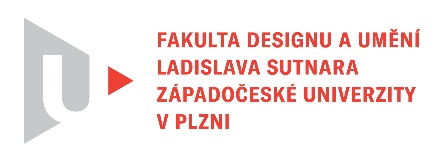 Protokol o hodnoceníkvalifikační práce Název bakalářské práce: DOMOVPráci předložil student: Anastasiya SKARKOStudijní obor a specializace: Multimediální design, specializace Animovaná a interaktivní tvorbaPosudek oponenta práce Práci hodnotil: MgA. Vojtěch KočíCíl práceCíl práce byl jednoznačně splněn.Stručný komentář hodnotiteleMoje oponentura krátkého filmu Domov bude milosrdně krátká, neboť není příliš čemu oponovat. Anastasyii se podařilo vytvořit dílo, které i přes centrální téma domova, jeho ztráty a znovuobjevování, je citlivé, a přesto nesklouzává do kýče či emocionálně vydíravého patosu. I když se kvůli metodě otextování, tedy autentickým rozhovorům, autorka nemajíc stoprocentní kontrolu nad monology nevyhnula pár polootřepaným floskulím a tradičním vizuálním symbolům, nikdy nedopustila, aby dílo přepadlo přes hranu do kýče.Činila tak zejména pomocí krásných symbolických obrazů a obecně excelentních výtvarných kvalit obrazu. Netradiční výtvarný postup malby přes laserový tisk fází předtočených záběrů autorka dobře popisuje i v textové práci (kdy bych však osobně ocenil popis výtvarného postupu ještě důkladnější a obohacený fotodokumentací) a všímá si jedinečných estetických prvků, které technika nabízí. Vědomě a cíleně pracuje s náhodou či drobnými chybami v tisku, které dávají obrazu jakési „nízké rozlišení” vzpomínek a představ. Z textu je znát, že autorčino uvažování o estetice pohyblivého obrazu není prvoplánové, ale komplexní. Skvěle odůvodňuje například i rozhodnutí anonymizovat nasnímané postavy bílým přemalováním obličejů či volbou jejich kostýmu či účesu.Celý film je decentní a citlivý i díky velmi vhodně zvolenému hudebnímu podkresu. Kam by bylo snadné vsunout emocionálně podbízivou a manipulativní hudbu vkládá autorka velmi decentní, jemný drone, který dává filmu melodii a rytmus a diváka spíše hypnotizuje, než uměle dohání k slzám. Velmi dobře autorka obhajuje i volbu tématu a jeho odpolitizování, které se jinak v našem regionu a čase nabízí…Dílo také zachránilo odstranění drobných technických vad na kráse na poslední chvíli. I přes to se dají nalézt drobnosti, které by zasloužili drobné úpravy. Například odstylizování českých titulků, které jsou momentálně hodně estetizované a snaží se do filmu „zapadnout”, což však není jejich úlohou. Sama autorka také zmiňuje další práci se zvukovými nahrávkami. V textu sice velmi dobře obhajuje, proč by mohlo být vhodné použít hlasy v horší kvalitě zredukované jakoby telefonním přenosem, momentálně jsou však monology vzájemně nekonzistentní. Bylo by tedy skvělé je buď přenahrát v telefonní kvalitě a obětovat jejich autenticitu, popřípadě záměrně snížit kvalitu již nahraných hlasů a ořezat jejich frekvenční spektrum tak, aby působily všechny podobně „telefonicky”.Nemohu také nezmínit drobné nedostatky textové práce. Přestože je text, obzvláště vzhledem k autorčině mateřskému jazyku, napsán velmi důstojně (autorka se dokonce blýskla i přechodníkem!), práce zjevně neprošla důkladným kontrolním čtením. Napříč stránkami jsou proto rozsety gramatické i typografické chyby. Co je horší, najde si pár chyb faktických, včetně špatně napsaných jmen významných autorů. Tristní absence ozdrojování zmíněných citací a děl by práci na nevýtvarných školách okamžitě diskvalifikovala. Nechystá-li se však Anastasyia vstoupit do politiky, snad nemusí mít strach s případných skandálů.Vyjádření o plagiátorstvíDílo není plagiátem.4. Navrhovaná známka a případný komentářI přes zásadní formální nedostatky textové práce, které však přebíjí kvalita výsledného díla, navrhuje oponent známku výborně. Doufám, že případné nedostatky ve zvuku budou úspěšně opraveny a přeji hodně štěstí při prezentaci díla a hlavně v další tvorbě.Datum: 19. 5. 2024				           Podpis: MgA. Vojtěch Kočí 